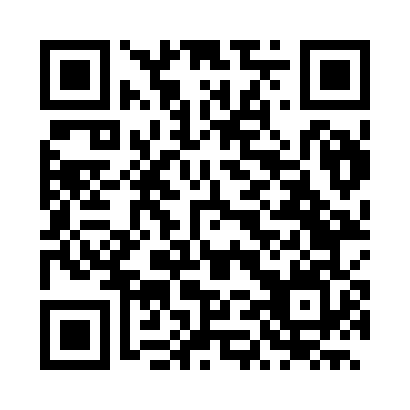 Prayer times for Descalvado, BrazilMon 1 Apr 2024 - Tue 30 Apr 2024High Latitude Method: NonePrayer Calculation Method: Muslim World LeagueAsar Calculation Method: ShafiPrayer times provided by https://www.salahtimes.comDateDayFajrSunriseDhuhrAsrMaghribIsha1Mon5:046:1812:143:376:107:192Tue5:056:1912:143:366:097:183Wed5:056:1912:133:366:087:184Thu5:056:1912:133:356:077:175Fri5:056:2012:133:356:067:166Sat5:066:2012:133:346:057:157Sun5:066:2012:123:346:047:148Mon5:066:2112:123:336:037:139Tue5:076:2112:123:336:027:1210Wed5:076:2112:123:326:027:1211Thu5:076:2212:113:326:017:1112Fri5:076:2212:113:316:007:1013Sat5:086:2212:113:315:597:0914Sun5:086:2312:113:305:587:0815Mon5:086:2312:103:295:577:0816Tue5:096:2312:103:295:577:0717Wed5:096:2412:103:285:567:0618Thu5:096:2412:103:285:557:0519Fri5:096:2412:093:275:547:0520Sat5:106:2512:093:275:537:0421Sun5:106:2512:093:265:537:0322Mon5:106:2512:093:265:527:0323Tue5:116:2612:093:255:517:0224Wed5:116:2612:083:255:507:0125Thu5:116:2712:083:245:507:0126Fri5:116:2712:083:245:497:0027Sat5:126:2712:083:235:487:0028Sun5:126:2812:083:235:486:5929Mon5:126:2812:083:225:476:5830Tue5:136:2912:083:225:466:58